	На виконання рішення Сумської міської ради від 27 березня 2024 року №4539-МР «Про депутатський запит депутата Сумської міської ради Джарішнелова О.В. щодо звітування Департаментом інфраструктури міста Сумської міської ради про фінансово-господарську діяльність за 2023 рік щодо підготовки, розроблення, затвердження та виконання програм підвищення стійкості територіальної громади до кризових ситуацій та планування заходів щодо забезпечення стійкості та захисту об’єктів критичної інфраструктури на сесії Сумської міської ради», керуючись статтею 25, пунктом 11 частини 1 статті 26 Закону України «Про місцеве самоврядування в Україні», Сумська міська радаВИРІШИЛА:Звіт директора Департаменту інфраструктури міста Сумської міської ради Євгена БРОВЕНКА про фінансово-господарську діяльність за 2023 рік щодо підготовки, розроблення, затвердження та виконання програм підвищення стійкості територіальної громади до кризових ситуацій та планування заходів щодо забезпечення стійкості та захисту об’єктів критичної інфраструктури, прийняти до відома (звіт додається).Секретар Сумської міської ради 				Артем КОБЗАРВиконавець: Євген БРОВЕНКО_____________Ініціатор розгляду: депутат Сумської міської ради Олександр ДЖАРІШНЕЛОВПроєкт рішення підготовлено Департаментом інфраструктури міста Сумської міської радиДоповідач: Євген БРОВЕНКОЛИСТ УЗГОДЖЕННЯдо проєкту рішення Сумської міської ради «Про звіт Департаменту інфраструктури міста Сумської міської ради про фінансово-господарську діяльність за 2023 рік щодо підготовки, розроблення, затвердження та виконання програм підвищення стійкості територіальної громади до кризових ситуацій та планування заходів щодо забезпечення стійкості та захисту об’єктів критичної інфраструктури»Депутат Сумської міської ради                             Олександр ДЖАРІШНЕЛОВДиректор  Департаменту  інфраструктури міста  Сумської міської ради                      Євген БРОВЕНКОНачальник відділу юридичногота кадрового забезпечення департаментуінфраструктури міста                                                                 Інна  МЕЛЬНИКВ.о. начальника правового управління Сумської міської ради                                                                  Ольга БОЙКОЗСекретар Сумської міської ради                                                Артем КОБЗАРПроєкт рішення підготовлений з урахуванням вимог Закону України «Про доступ до публічної інформації» та Закону України «Про захист персональних даних».                                                                                                    Євген БРОВЕНКО      ___________2024Додаток до рішення Сумської міської ради «Про звіт Департаменту інфраструктури міста Сумської міської ради про фінансово-господарську діяльність за 2023 рік щодо підготовки, розроблення, затвердження та виконання програм підвищення стійкості територіальної громади до кризових ситуацій та планування заходів щодо забезпечення стійкості та захисту об’єктів критичної інфраструктури»від _________ 2024 року № _______-МРЗвіт про фінансово-господарську діяльність за 2023 рік щодо підготовки, розроблення, затвердження та виконання програм підвищення стійкості територіальної громади до кризових ситуацій та планування заходів щодо забезпечення стійкості та захисту об’єктів критичної інфраструктури  Відповідно до ч.5 ст.22 Закону України «Про критичну інфраструктуру» від 16.11.2021 №1882- IX на місцевому рівні: місцеві органи виконавчої влади (військово-цивільні адміністрації - у разі утворення), органи місцевого самоврядування забезпечують розроблення, затвердження і виконання місцевих програм підвищення стійкості територіальних громад до кризових ситуацій, викликаних припиненням надання чи погіршенням якості важливих для їх життєдіяльності послуг або припиненням здійснення життєво важливих функцій. Такі програми включають заходи із забезпечення безпеки та стійкості критичної інфраструктури, взаємодії суб’єктів національної системи захисту критичної інфраструктури, а також відновлення функціонування об’єктів критичної інфраструктури.Слід зазначити, Положенням про Департамент інфраструктури міста Сумської міської ради, затвердженого рішенням Сумської міської ради від 30.03.2016 №530-МР (зі змінами) не передбачені функції щодо підготовки, розроблення, затвердження програм підвищення стійкості територіальної громади до кризових ситуацій та планування заходів щодо забезпечення стійкості та захисту об’єктів критичної інфраструктури.Проте, протягом 2023 року в Сумській міській територіальній громаді діяли наступні цільові програми, у яких передбачені заходи, спрямовані на забезпечення стійкості та захисту об’єктів критичної інфраструктури, відповідно до яких передбачалися видатки Департаменту інфраструктури міста Сумської міської ради, як головному розпоряднику бюджетних коштів:- Цільова Програма захисту населення і території Сумської міської територіальної громади від надзвичайних ситуацій техногенного, природного та воєнного характеру на 2022-2024 роки, затверджена рішенням Сумської міської ради від 27 жовтня 2021 року № 2001-МР (зі змінами) – розробник програми Управління муніципальної безпеки. Програмою передбачені заходи: поточний та капітальний ремонт захисних споруд; послуги з обслуговування автомобільним транспортом та спеціалізованою технікою для захисту об'єктів критичної інфраструктури; придбання матеріалів та обладнання для підключення генераторів до теплогенеруючого обладнання об’єктів теплопостачання, які здійснюють/надають життєво важливі функції та/або послуги Сумської міської територіальної громади (для ТОВ «Сумитеплоенерго»), придбання матеріалів для забезпечення належного функціонування об’єктів, які здійснюють/надають життєво важливі функції та/або послуги Сумської міської територіальної громади;- Комплексна цільова програма реформування і розвитку житлово-комунального господарства Сумської міської  територіальної громади на 2022-2024 роки, затверджена рішенням Сумської міської ради від 26 січня 2022 року № 2718-МР (зі змінами) – розробник програми Департамент інфраструктури міста Сумської міської ради. Програмою передбачені заходи: фінансова підтримка КП «Міськводоканал» СМР, а саме: придбання шоломів захисних; для підключення генераторів придбання кабелів силових, автоматичних вимикачів та рубильників, наконечників до кабелів, труби гофровані; будівництво інших об'єктів комунальної власності.Відповідно до вищевказаних цільових програм сума запланових видатків на 2023 рік по зазначених заходах становила:- поточний ремонт захисних споруд – 17 150 000,00 грн;- капітальний ремонт захисних споруд – 47 350 000,00 грн;- послуги з обслуговування автомобільним транспортом та спеціалізованою технікою для захисту об'єктів критичної інфраструктури – 1 000 000,00 грн;- придбання матеріалів та обладнання для підключення генераторів до теплогенеруючого обладнання об’єктів теплопостачання – 6 278 000,00 грн;- придбання матеріалів для забезпечення належного функціонування об’єктів, які здійснюють/надають життєво важливі функції та/або послуги –4 188 000,00 грн;- придбання КП «Міськводоканал» СМР (фінансова підтримка) шоломів захисних – 298 620,00 грн;- придбання КП «Міськводоканал» СМР (фінансова підтримка) кабелів силових, автоматичних вимикачів та рубильників, наконечників до кабелів, труби гофровані для підключення генераторів – 3 562 254,00 грн;- будівництво інших об'єктів комунальної власності (Нове будівництво захисних споруд для силових трансформаторів зв’язку ВРП 110 кВ на Сумській ТЕЦ по вул. 2-га Залізнична, 10 в м. Суми (І етап вишукувальні роботи) та Нове будівництво захисної споруди головного корпусу Сумської ТЕЦ по вул. 2-га Залізнична, 10 в м. Суми (І етап вишукувальні роботи) – 707 000,00 грн.3.	Відповідно до рішення Сумської міської ради від 14 грудня 2022 року № 3309 – МР «Про бюджет Сумської міської територіальної громади  на 2023 рік» (зі змінами) сума фактично затверджених бюджетних призначень на 2023 рік по зазначених заходах становила:- поточний ремонт захисних споруд – 13 430 680,00 грн;- капітальний ремонт захисних споруд – 35 059 904,00 грн;- послуги з обслуговування автомобільним транспортом та спеціалізованою технікою для захисту об'єктів критичної інфраструктури – 1 000 000,00 грн;- придбання матеріалів та обладнання для підключення генераторів до теплогенеруючого обладнання об’єктів теплопостачання – 6 278 000,00 грн;- придбання матеріалів для забезпечення належного функціонування об’єктів, які здійснюють/надають життєво важливі функції та/або послуги –4 185 000,00 грн;- придбання КП «Міськводоканал» СМР (фінансова підтримка) шоломів захисних – 298 620,00 грн;- придбання КП «Міськводоканал» СМР (фінансова підтримка) кабелів силових, автоматичних вимикачів та рубильників, наконечників до кабелів, труби гофровані для підключення генераторів – 3 562 254,00 грн;- будівництво інших об'єктів комунальної власності (Нове будівництво захисних споруд для силових трансформаторів зв’язку ВРП 110 кВ на Сумській ТЕЦ по вул. 2-га Залізнична, 10 в м. Суми (І етап вишукувальні роботи) та Нове будівництво захисної споруди головного корпусу Сумської ТЕЦ по вул. 2-га Залізнична, 10 в м. Суми (І етап вишукувальні роботи) – 707 000,00 грн.Протягом 2023 року по Департаменту інфраструктури міста Сумської міської ради (головний розпорядник бюджетних коштів) сума фактичних видатків бюджету Сумської міської територіальної громади на проведені заходи щодо забезпечення стійкості та захисту об’єктів критичної інфраструктури всього становила 22 983 286,09 грн.Сума і дати укладання договорів на виконання програм та заходів щодо забезпечення стійкості та захисту об’єктів критичної інфраструктури наведені в додатку до звіту.Протягом 2023 року придбання матеріалів для забезпечення безпеки та стійкості об’єктів критичної інфраструктури безпосередньо Департаментом інфраструктури міста Сумської міської ради всього на суму 2 708 550,20 грн:- придбано та передано для здійснення захисту об’єктів Сумської ТЕЦ контейнери «біг-бег» в кількості 100 од. та пісок природній – 200 тн;- придбано силовий кабель ВВГ нг 4*240 – 150 м/п для підключення генератору на Сумській ТЕЦ;- придбано матеріали для забезпечення безпеки та стійкості об’єктів критичної інфраструктури КП «Міськводоканал» СМР – блоки фундаментні в кількості 550 од. та пісок 1680 тн;- придбано та передано для здійснення захисту об’єктів АТ «Сумиобленерго» - контейнери «біг-бег» в кількості 336 од., блоки фундаментні в кількості 325 од.  та пісок природній – 90 тн.Крім того, придбано Комунальним підприємством «Міськводоканал» СМР шоломів захисних в кількості 30 од. на суму 298 620,00 грн та кабелів силових, автоматичних вимикачів та рубильників, наконечників до кабелів, труби гофровані для підключення генераторів на суму 3 562 254,00 грн.Видатки на допомогу по відновленню об’єктів критичної інфраструктури рішенням Сумської міської ради від 14 грудня 2022 року № 3309 – МР «Про бюджет Сумської міської територіальної громади  на 2023 рік» (зі змінами) не затверджувалися.Залишки невитрачених коштів на підготовку, розроблення, затвердження та виконання програм проведення заходів, в тому числі на придбання матеріалів для забезпечення стійкості та захисту об’єктів критичної інфраструктури становлять 41 538 171,91 грн, в тому числі на придбання матеріалів – 7 754 449,80 грн.Так, протягом 2023 року було проведено поточний ремонт 16 захисних споруд. По 8-ми захисних спорудах було виготовлена проєктно-кошторисна документація. Капітальний ремонт не відбувся з причини не визначення переможця тендерних процедур (відсутні учасники). Було укладено договори на виконання капітального ремонту 3-х захисних споруд, проте закінчення тендерних процедур у листопаді-грудні 2023 року та тривала процедура отримання дозвільних документів не з вини Департаменту інфраструктури міста не дала змогу закінчити їх до кінця бюджетного періоду. Придбання матеріалів та обладнання для підключення генераторів до теплогенеруючого обладнання ТОВ «Сумитеплоенерго» відбулося не на всю суму затверджених призначень з причини виділення коштів тільки 17.11.2023, що не дало змогу до кінця бюджетного періоду провести тендерні процедури та визначити переможця.Придбання матеріалів для забезпечення належного функціонування об’єктів, які здійснюють/надають життєво важливі функції та/або послуги відбулося не на повну суму затверджених призначень з причини виділення коштів в сумі 1 985 000,00 грн тільки 14.12.2023, що не дало змогу до кінця бюджетного періоду укласти договори та отримати від постачальників матеріали.Відповідно до постанови Кабінету Міністрів України від 27.12.2022 №1482 «Про реалізацію експериментального проекту щодо будівництва, ремонту та інших інженерно-технічних заходів із захисту об’єктів критичної інфраструктури паливно-енергетичного сектору критичної інфраструктури» будівництво інших об'єктів комунальної власності (Нове будівництво захисних споруд для силових трансформаторів зв’язку ВРП 110 кВ на Сумській ТЕЦ по вул. 2-га Залізнична, 10 в м. Суми та Нове будівництво захисної споруди головного корпусу Сумської ТЕЦ по вул. 2-га Залізнична, 10 в м. Суми повинно здійснюватися за кошти державного бюджету, проєктно-кошторисна документація повинна бути погоджена з Генеральним штабом ЗСУ. Крім того, сам оператор критичної інфраструктури паливно-енергетичного сектору критичної інфраструктури (ТОВ «Сумитеплоенерго») подає до Міненерго переліки об’єктів критичної інфраструктури паливно-енергетичного сектору критичної інфраструктури для проведення відповідних робіт.  Секретар Сумської міської ради 				Артем КОБЗАРВиконавець: Євген БРОВЕНКО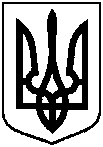                 Проєкт               оприлюднено              «___» ________2024 р.                Проєкт               оприлюднено              «___» ________2024 р.                Проєкт               оприлюднено              «___» ________2024 р.                Проєкт               оприлюднено              «___» ________2024 р.Сумська міська радаСумська міська радаСумська міська радаVІІI СКЛИКАННЯ                 СЕСІЯVІІI СКЛИКАННЯ                 СЕСІЯVІІI СКЛИКАННЯ                 СЕСІЯVІІI СКЛИКАННЯ                 СЕСІЯVІІI СКЛИКАННЯ                 СЕСІЯРІШЕННЯРІШЕННЯРІШЕННЯвід _________ 2024 року № _______-МРм. СумиПро звіт Департаменту інфраструктури міста Сумської міської ради про фінансово-господарську діяльність за 2023 рік щодо підготовки, розроблення, затвердження та виконання програм підвищення стійкості територіальної громади до кризових ситуацій та планування заходів щодо забезпечення стійкості та захисту об’єктів критичної інфраструктуриДиректор Департаменту фінансів,економіки та інвестицій Сумської міської ради                           Світлана ЛИПОВА